r                      BO’NESS COMMUNITY COUNCIL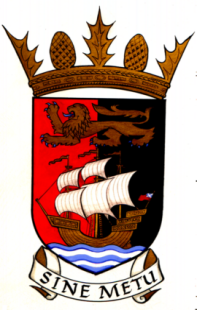 Minutes of the meeting held on 14th September 2022Bo’ness Library – Small Meeting Room 7pmWelcomeMadelene Hunt welcomed everyone to the meeting. Madelene Hunt expressed the condolences of Bo’ness Community Council to the Royal Family on the passing of Queen Elizabeth II.“I offer our condolences to King Charles III and Queen Consort Camilla and all the Royal Family on the death of Queen Elizabeth II. She visited Bo’ness Town Hall in 1955 with Prince Philip. Her duty and service were second to none and she carried this out with dignity and calm. Always saying the right word for each occasion. This is a great loss to the whole world. May she Rest in Peace. Long Live the King”.Madelene Hunt introduced Matteo Petrozzo who is attending to find out about BCC and may put in an application to elections. He explained that he has lived in Bo’ness for three years and wants to become more involved in the community.SederuntMadelene Hunt (Convenor), Owen Griffiths (Vice Convenor) Lennox Ainslie, Stuart McAllister, Val Spowart, Stuart Baird, Brian Laird and Wendy Turner, Minute Secretary.In attendance: Matteo PetrozzoApologies for AbsenceCouncillor David Aitchison, Councillor Stacey Devine, Ashley Snedden, Gaele McFarlane (will step down at Community Council elections)Minutes of the 10th August 2022 meetingMinutes were accepted with approved amendments.Matters ArisingWebsite Updating – Madelene Hunt reported that she has spoken to Owen Griffiths about this. The website is still hosted by Sanctus. Owen reported that he has built a new website on his own platform which will allow surveys to be conducted. Owen has created video tutorials for updating the web site.Community Council Elections – Madelene Hunt reported that there have been nominations for the Community Council. Deadline for applications is Friday 16th September.Police ReportMadelene Hunt reported that PC Graeme McDougall could not attend the meeting so gave the report on his behalf. Please see report for details.Stephen Baird reported that attempted car thefts had concerned a number of people in Bo’ness.ReportsWendy Turner – reported on the successful Transport Festival and the fact that the Bo’ness Community Clean Up Group has undertaken litter picking in the Town Centre. She also reported that the Bo’ness Community Forum would meet at The Barony Theatre at the end of the month.Lennox Ainslie – reported on the Bo’ness Community Forum meeting. He also reported on the meeting at the Safety Cabin to offer support for BCC Election nominations.Brian Laird – reported that the roadworks in Cemetery had begun and it is beginning to look better. Many of the potholes have been filled in. However, litter remains a problem.He reported on the litter accumulating at the shop on Bo’mains Road / Dawson Place. Madelene Hunt suggesting speaking to the proprietor directly. She agreed to speak to the Police about potential breaches of licensing. He asked about the Public Right of Way at the Miller Homes. Councillor Aitchison will report at the next meeting.Stuart McAllister – reported on Planning Applications – Star Theatre – creation of a flatted dwelling within the building. Tidings Hill - This application proposes the conversion of an existing detached garage in the ground of 15A Cadzow Crescent to living accommodation, as an annex to the main house Romwall, Grahamsdyke Lane - Construction of 2 Dwellinghouses, Alteration to Driveway and Landscaping WorksOwen Griffiths – Asked if there was any update on the roadworks for Snab Brae, M9 Junction 3 and the Champany Junction. This will require input from the Councillors and will be remitted to the next meeting. Madelene Hunt agreed to write to Councillor Ritchie for an update.Val Spowart – nothing to report.Stephen Baird – reported on how well he felt Scotland had responded to the Queen’s death.He reported on the lack of litter bins in the Drum Estate and the fact that Councillor Ritchie has agreed to follow this up. There are three Factors involved in this area and Councillor Ritchie will ask them to work together on resolving this issue. Madelene Hunt suggested that the provision of litter bins should be included in approval for planning requests. This will be remitted to the next meeting.He reported on the Health & Safety issue of the failed street lighting and the fact it has not been satisfactorily resolved.Correspondence Madelene Hunt reported that she had received communication from Brian Pirie about the Community Council elections. She had received an email from Matteo Petruzzo about attending the meeting.AOCBLen Ainslie reported that the rubbish at the back of Pozzo’s has been cleared but there is a problem with the guttering. Madelene Hunt will report this to Ann Ritchie.Len Ainslie reported on One Bank. No matter which bank you’re with, you can use OneBanx to deposit and withdraw cash, make payments and get help with setting up or using online banking. There is a One Bank in Denny Co-Op. This should be considered for Bo’ness. News on the potential re-opening of the Town Centre toilets will be discussed at the next Full Council meeting.Stephen Baird reported on the changes to the Bus Timetables. It is felt that a public meeting should be held to discuss this. Martyn Day’s Surgery in the Library had not been a success due to the lack of time he was available.Lennox Ainslie proposed a vote of thanks to the Chair.The date of our next meeting is Wednesday 12th October 2022 at 7pm in the small room at the Library